MASTERSON STATIONManta Rays2018 Team Sponsor FormPlease make checks payable to Masterson Station Swim TeamContact NameAddressPhone NumberEmailCheck one of the following: GOLD LEVEL 				$500+ Please list how you would like your name printed. CORPORATE LEVEL 			$250- $500 Please list how you would like your name printed. INDIVIDUAL / FAMILY LEVEL 	$50.00+ Please list how you would like your name printed.Gold Level and Corporate Level Sponsors, please email your high resolution logo to chassvanderhorst@gmail.com or john@ccrky.com Sponsor obtained by: ___________________________________________________________Sponsor Form must be turned in by May 04, 2018MASTERSON STATIONManta Rays2018 Team Sponsorship LevelsGold Sponsor			$500 +Your name/company logo will be featured on the FRONT PAGE of our heat sheet at home meets.Your name/ company logo will also be featured on our team banner that will be displayed during our home and away swim meetsYour name/ company logo will appear on our team t-shirtCorporate Sponsor		$250 -$500Your name/company logo will be featured on a half-page advertisement in the heat sheet at home meets.Your name/company logo will also be featured on our team banner that will be displayed during our home and away swim meets.Your name/company logo will appear on our team t-shirtIndividual / Family Sponsor	$ 50 +Your name will be featured in the heat sheets at home meets.  If a swimmer ad sheet is purchased, you will have a ¼ ad sheet in the heat sheet.  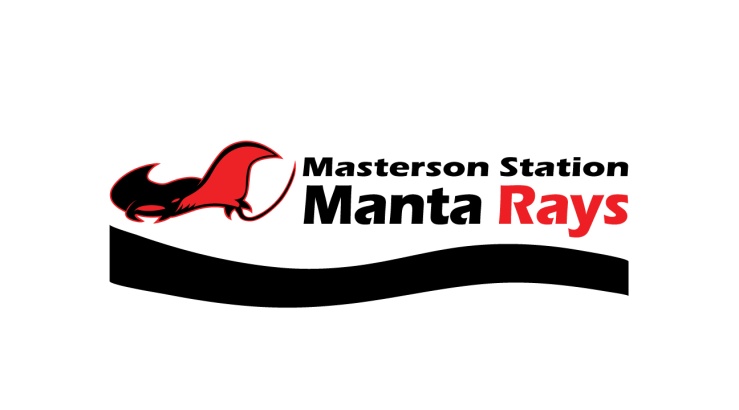 